Генеральная Ассамблея ВОИС Сорок девятая (23-я очередная) сессия Женева, 2–11 октября 2017 г.ПРЕДЛОЖЕНИЕ ЕС В ОТНОШЕНИИ МАНДАТА МКГР НА 2018-2019 ГГ.Дополнение, представленное делегацией Европейского союза от имени Европейского союза и его государств-членовВ сообщении, полученном Секретариатом 9 октября 2017 г., делегация Европейского союза (ЕС) представила от имени ЕС и его государств-членов прилагаемый документ, который должен быть включен в качестве приложения к предложению, содержащемуся в документе WO/GA/49/18, по пункту повестки дня «Отчет о работе Межправительственного комитета по интеллектуальной собственности, генетическим ресурсам, традиционным знаниям и фольклору (МКГР)».[Приложение следует] Программа работы МКГР, предложенная ЕС и его государствами-членами, для включения в качестве приложения к предложению в отношении нового мандата, содержащегося в документе WO/GA/49/18[Конец приложения и документа]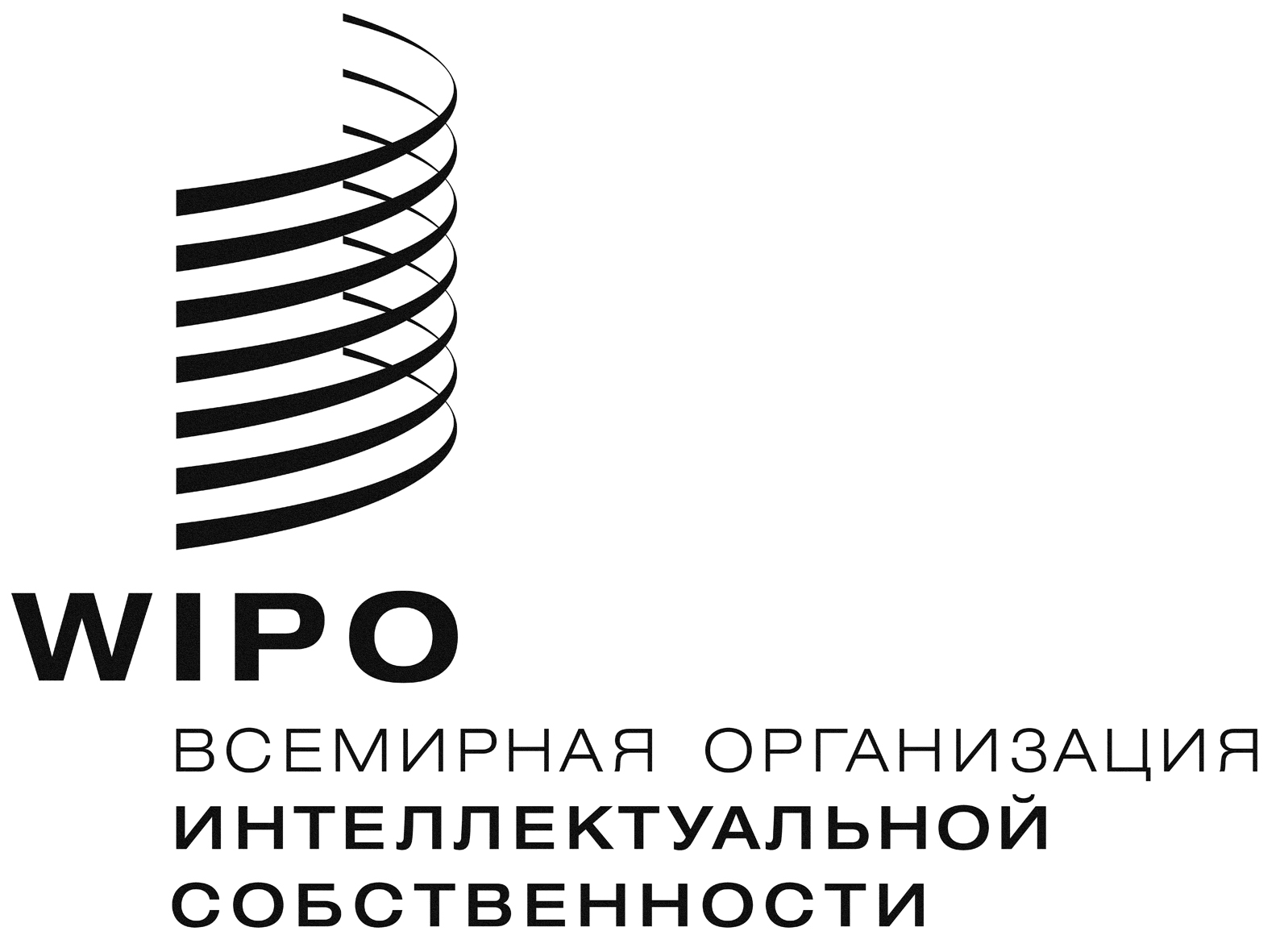 RWO/GA/49/18 aDd.WO/GA/49/18 aDd.WO/GA/49/18 aDd.оригинал: английский  оригинал: английский  оригинал: английский  дата: 9 октября 2017 г.  дата: 9 октября 2017 г.  дата: 9 октября 2017 г.  Ориентировочные датыМероприятие Февраль/март 2018 г.35-я сессия МКГР: Цели и объекты охраны Продолжительность: 4 дняМай/июнь 2018 г.36-я сессия МКГР: Определения, бенефициары и объем охраны Продолжительность: 4 дняСентябрь 2018 г.37-я сессия МКГР: Сквозные вопросыПродолжительность: 4 дняОктябрь 2018 г.Генеральная Ассамблея ВОИС Фактологический отчет комитета. Ноябрь/декабрь 2018 г.38-я сессия МКГР: Генетические ресурсы Продолжительность: 4 дняФевраль/март 2019 г.39-я сессия МКГР: Традиционные знанияПродолжительность: 4 дняМай/июнь 2019 г.40-я сессия МКГР: Традиционные выражения культуры – подведение итогов Продолжительность: 4 дняКоличество дней 24 